Faith Lutheran Church in ValdersSharing God’s Word; Showing God’s Love; Serving God’s World.Reformation DayOctober 31, 2021GatheringWelcome and AnnouncementsP:	We begin our worship in the name of the      Father, Son and Holy Spirit.C:  Amen. 	P:	Heavenly Father, C:	We pray that out of your glorious riches you will strengthen us through the power of your Holy Spirit in our inner being, so that Christ may dwell in our hearts through faith.  And may we, being rooted and grounded in love, be able to grasp how wide and long and high and deep is the love of Christ, and to know this love that surpasses knowledge—that we may be filled to the measure of all the fullness of God (Eph. 3:16 – 19).  P:	May you be strong in the grace that is in Christ Jesus (2 Tim. 2:1).                                 Opening Hymn “A Mighty Fortress”  #504P:  The grace of the Lord Jesus Christ, the       love of God, and the communion of the       Holy Spirit be with you all.C:  And also with you.P:  Let us pray.  C:  Come, Holy Spirit, fill the hearts of Your faithful and kindle in us the fire of Your love.  Send forth Your Spirit, and we shall be created, and You shall renew the face of the earth.  O God, who by the light of the Holy Spirit instructs the hearts of the faithful, grant that by the same Holy Spirit we may be truly wise and ever rejoice in Your salvation; through Christ our Lord.  Amen.The ScripturesFirst Reading: Jeremiah 31:31 – 34    “The days are coming,” declares the LORD, “when I will make a new covenant with the people of Israel and with the people of Judah. It will not be like the covenant I made with their ancestors when I took them by the hand to lead them out of Egypt, because they broke my covenant, though I was a husband to them,” declares the LORD.   “This is the covenant I will make with the people of Israel after that time,” declares the LORD. “I will put my law in their minds and write it on their hearts. I will be their God, and they will be my people. No longer will they teach their neighbor, or say to one another, ‘Know the LORD,’ because they will all know me, from the least of them to the greatest,” declares the LORD. “For I will forgive their wickedness and will remember their sins no more.”L:  The Word of the Lord.  C:  Thanks be to God.Second Reading: Romans 3:21 – 26    But now apart from the law the righteousness of God has been made known, to which the Law and the Prophets testify. This righteousness is given through faith in Jesus Christ to all who believe. There is no difference between Jew and Gentile, for all have sinned and fall short of the glory of God, and all are justified freely by his grace through the redemption that came by Christ Jesus. God presented Christ as a sacrifice of atonement, through the shedding of his blood —to be received by faith. He did this to demonstrate his righteousness, because in his forbearance he had left the sins committed beforehand unpunished — he did it to demonstrate his righteousness at the present time, so as to be just and the one who justifies those who have faith in Jesus.L: The Word of the Lord.  C:  Thanks be to God.Gospel Song              “I Love to Tell the Story”   vs. 1  #661Gospel Reading: Luke 9:18 – 26   Once when Jesus was praying in private and his disciples were with him, he asked them, “Who do the crowds say I am?”   They replied, “Some say John the Baptist; others say Elijah; and still others, that one of the prophets of long ago has come back to life.”   “But what about you?” he asked. “Who do you say I am?”   Peter answered, “God’s Messiah.”   Jesus strictly warned them not to tell this to anyone. And he said, “The Son of Man must suffer many things and be rejected by the elders, the chief priests and the teachers of the law, and he must be killed and on the third day be raised to life.”   Then he said to them all: “Whoever wants to be my disciple must deny themselves and take up their cross daily and follow me. For whoever wants to save their life will lose it, but whoever loses their life for me will save it. What good is it for someone to gain the whole world, and yet lose or forfeit their very self? Whoever is ashamed of me and my words, the Son of Man will be ashamed of them when he comes in his glory and in the glory of the Father and of the holy angels.”P  The Gospel of our Lord.  C  Praise to you, O Christ.Message               “Who Do You Say that I Am?”                                                                                                                                        Pastor Jim WilsonHymn    “I Want to Walk as a Child of the                 Light”                                     #815AFFIRMATION OF FAITHConfirmands: Otis Berge & Lauren O’LearyConfession of Faith P:  Do you believe in God the Father?C:  I believe in God, the Father Almighty,       creator of heaven and earth.P:  Do you believe in Jesus Christ, the Son of      God?C:  I believe in Jesus Christ, God's only Son, our Lord, who was conceived by the Holy Spirit, born of the virgin Mary, suffered under Pontius Pilate, was crucified, died, and was buried; he descended to the dead.  On the third day he rose again; he ascended into heaven, he is seated at the right hand of the Father, and he will come to judge the living and the dead.  P:  Do you believe in God the Holy Spirit?C:  I believe in the Holy Spirit, the holy Christian church, the communion of saints, the forgiveness of sins, the resurrection of the body, and the life everlasting. Amen. Commitment to DiscipleshipThe Laying on of HandsPRAYERS OF INTERCESSIONP:  Lord in your mercy,  C: Hear our prayer.P:  Into your hands, O LORD, we commend      all for whom we pray, trusting in your      love and mercy, through Jesus Christ our      Savior. C  Amen!Lord’s Prayer  (Sung)P:   Let us sing our Lord’s Prayer together. Our Father, who art in heaven, hallowed be thy name.  Thy kingdom come, Thy will be done, on earth as it is in heaven.  Give us this day our daily bread, and forgive us our debts, as we forgive our debtors.  And lead us not into temptation, but deliver us from evil; for Thine is the kingdom, and the power and the glory, forever.  Amen.BenedictionClosing Hymn  “Lead On O King Eternal”                                                                                  #805P:  Go in the Spirit of Christ to love and      serve the Lord.C:  Sharing God’s Word, Showing God’s       Love, and Serving God’s World. “We walk by faith, not by sight.” 2 Corinthians 5:7“Now faith is being sure of what we hope for and certain of what we do not see.”  Hebrews 11:1 Faith is trusting the heart of God even when we cannot see the movement of his hand.******************************Flowers are placed in the altar area in honor of our confirmands by                       The O’Leary Family. Serving Us TodayGreeter:  Arlene Roehrig			   Head Usher:  Paul FranzUsher:  Don Schreiner                    Acolyte: Whitney UlnessLector: Stacy Wilker                                                   Sound Operator & Projection: Lyle RoehrigVideo and Live Stream: Jake KaderabekServing Us Next WeekGreeter:  Mitchell Zutz              		  Head Usher: Scott ReinertsonUshers:  Dennis and Bonnie Gordon        	             Acolyte: Lucas SpindlerLector and Communion Aide:  Kaye JandreyVideo and Live Stream: Carter Lenzner            Projection: Hunter SpindlerSound Operator:  Addison SpindlerBell Ringer:  Terry HuskeLast Week – Sunday: 125    Video: 84   Wednesday: 36   Offerings to the Lord’s work: $5,481.00Known to have been hospitalized or in need of prayer: Jan Mulhaney, Lynn Burzynski, Ray Rusch, Harry Kwasny, Connie Schisel, Donald Tienor, Lorraine Reindl, Delores Johnson, Ginger Linsmeier, Bob Klessig, Ivan Madson, Ronald Christianson, Elling Jones (brother of Ron Jones), Merle “Butch” Graf, Wayne Allen Huske.Please keep in your thoughts and prayers the following who are serving in the military: Daniel Brandl, Matthew Brill, Kyle and Dylan Conrad, Corey Evenson, Carter Hildebrandt, Jeff Konz and Andy Schnell.  If there are others we should be remembering, please inform the church office.Faith’s Opportunities October 31-November 7Sunday  10:00 A.M. Sunday School, Fellowship Monday		6:00 P.M. Tel. Worship/JazzerciseTuesday		5:00 P.M. Board of Lay Ministry				6:00 P.M. Board of EvangelismWednesday	6:15 P.M.  Worship				7:00 P.M.  7 & 8th gr. ConfirmationThursday	8:00 A.M.  Quilting				6:00 P.M.  JazzerciseSunday		8:00 A.M. Bds. Education & Youth				9:00 A.M.  Worship      10:00 A.M. Sunday School, Fellowship Hour Faith Lutheran Church is again sponsoring the “Sharing Tree” and as last year, this giving opportunity will be a Fall project. The tree is located in the Gathering Space.  On the tree are tags that represent gift items for two families.  A spending suggestion for each tag is $20.00.  All gifts need to be returned to church unwrapped no later than Tuesday, November 23rd.  Your support in the past has been tremendous.  I am confident these families will see God’s love made real through your generosity.  Any questions can be directed to Julie Endries at 920-973-9881.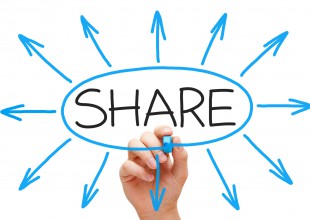 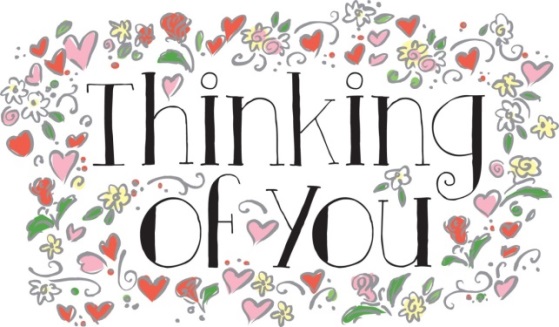 Please sign the cards in the Gathering Space for our homebound members.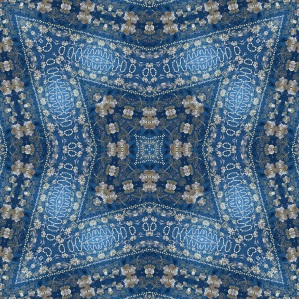 Quilting will resume Thursday, November 4 at 8:00 a.m. 